Poczesna, dnia    31 .07.2018 r.Znak sprawy:  GIZ.271.3.12.2018.DM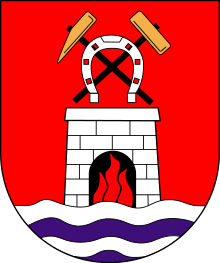 Postępowanie o udzielenie zamówienia prowadzone jest w trybie przetargu nieograniczonego na podstawie ustawy z dnia 29 stycznia 2004 roku Prawo zamówień publicznych (  t.j. Dz. U. z 2017 r. poz. 1579 ze zm. ).SPECYFIKACJA ISTOTNYCH WARUNKÓW ZAMÓWIENIA ( zwana dalej „SIWZ” )na przetarg nieograniczony o wartości nieprzekraczającej kwoty 221 000 euro „Odbiór i zagospodarowanie odpadów komunalnych z nieruchomości zamieszkałych na terenie Gminy Poczesna”Zawartość SIWZ:1. Postanowienia SIWZ     	  Rozdziały SIWZ I – XXIX; 2. Załącznik nr 1		FORMULARZ OFERTOWY;3. Załącznik nr 2            	FORMULARZ CENOWY;4. Załącznik nr 3         	OŚWIADCZENIE WYKONAWCY DOTYCZĄCE PRZESŁANEK WYKLUCZENIA Z POSTĘPOWANIA;5. Załącznik nr 4 	OŚWIADCZENIE WYKONAWCY DOTYCZĄCE SPEŁNIANIA UDZIAŁU W POSTĘPOWANIU;6. Załącznik nr 5                OŚWIADCZENIE WYKONAWCY O PRZYNALEŻNOŚCI LUB BRAKU PRZYNALEŻNOŚCI DO TEJ SAMEJ GRUPY KAPITAŁOWEJ;7. Załącznik nr 6 		WYKAZ USŁUG;8. Załącznik nr 7 		WYKAZ NARZĘDZI, WYPOSAŻENIA ZAKŁADU I URZĄDZEŃ TECHNICZNYCH DOSTĘPNYCH WYKONAWCY (...);9. Załącznik nr 8 		OPIS PRZEDMIOTU ZAMÓWIENIA (OPZ);10. Załącznik nr 9 	WZÓR UMOWY.Zatwierdzono w dniu:  31.07.2018 r.                                                                    Zatwierdził:    …………….……………………..   							                                          (podpis)SPECYFIKACJI ISTOTNYCH WARUNKÓW ZAMÓWIENIAROZDZIAŁ I. ZAMAWIAJĄCY  Gmina Poczesna
ul.  Wolności 2
42-262 PoczesnaNIP: 573-28-55-270
Tel: 34 32-74-116 lub 34 32-74-126 lub 34 32-74-008
fax: 34 32-63-018 lub 34 32-74-116 wew. 7
E-mail: poczesna@poczesna.plStrona internetowa Zamawiającego: http://www.poczesna.pl/ Godziny pracy Urzędu: 	poniedziałek 700 - 1500wtorek 800 - 1600środa 700 - 1500czwartek 700 - 1500piątek 700 - 1500zwany dalej „Zamawiającym”ROZDZIAŁ II. TRYB UDZIELENIA ZAMÓWIENIA PUBLICZNEGO1. Postępowanie prowadzone jest w trybie przetargu nieograniczonego zgodnie z ustawą z dnia 29 stycznia 2004 r. Prawo zamówień publicznych ( tekst jednolity Dz. U. z 2017 r. poz. 1579 ze zm. ) zwaną w dalszej części „ustawą Pzp.”.Przetarg nieograniczony o wartości nieprzekraczającej kwoty określonej w przepisach wydanych na podstawie art. 11 ust. 8 ustawy Pzp.W sprawach nieuregulowanych zapisami niniejszej SIWZ, stosuje się przepisy wspomnianej ustawy Pzp.2. W niniejszym postępowaniu Zamawiający zastosuje procedurę, o której mowa w art. 24aa ust. 1 ustawy Pzp. ( tzw.”procedurę odwróconą”). Zamawiający najpierw dokona oceny złożonych ofert, a następnie zbada czy Wykonawca, którego oferta została oceniona jako najkorzystniejsza, nie podlega wykluczeniu oraz spełnia warunki udziału w postępowaniu.3. Zgodnie z art. 9 ust. 1 i 2 ustawy Pzp., postępowanie prowadzi się z zachowaniem formy pisemnej, w języku polskim.4. W sprawach nieuregulowanych zapisami niniejszej SIWZ, stosuje się przepisy wspomnianej ustawy oraz Kodeksu cywilnego.Rodzaj zamówienia: usługaROZDZIAŁ III. OPIS PRZEDMIOTU ZAMÓWIENIA1. Nazwa zamówienia :„Odbiór i zagospodarowanie odpadów komunalnych z nieruchomości zamieszkałych na terenie Gminy Poczesna”.Przedmiotem zamówienia jest odbieranie i zagospodarowanie odpadów komunalnych powstałych 
i zebranych na wszystkich nieruchomościach, na których zamieszkują mieszkańcy, położonych 
w granicach administracyjnych Gminy Poczesna. W zakresie zamówienia jest odbiór i zagospodarowanie całego strumienia odpadów komunalnych przekazanych przez właścicieli nieruchomości położonych na terenie Gminy Poczesna, na których zamieszkują mieszkańcy, w sposób zapewniający osiągnięcie odpowiednich poziomów recyklingu, przygotowania do ponownego użycia i odzysku innymi metodami oraz ograniczenie masy odpadów komunalnych ulegających biodegradacji przekazywanych do składowania w ramach powierzonego zadania.Szczegółowy opis przedmiotu zamówienia zawiera załącznik nr 8 do SIWZ.Kody i Nazwy Wspólnego Słownika Zamówień: (CPV):90000000-7 - Usługi odbioru ścieków, usuwania odpadów, czyszczenia/sprzątania i usługi ekologiczne90512000-9 - Usługi transportu odpadów90513100-7 - Usługi wywozu odpadów pochodzących z gospodarstw domowych90514000-3 - Usługi recyklingu odpadów34928480-6 - Pojemniki i kosze na odpady i śmieci2. Wymóg zatrudnienia na umowę o pracę. Zamawiający wymaga na podstawie art. 29 ust. 3a ustawy Pzp zatrudnienia przez Wykonawcę lub Podwykonawcę na podstawie umowy o pracę osób wykonujących bezpośrednie czynności w realizacji prac. W szczególności nw. czynności w ramach realizacji umowy powinny być wykonywane przez osoby zatrudnione na umowę o pracę: - obsługa specjalistycznych pojazdów przeznaczonych do odbioru odpadów.W trakcie realizacji zamówienia Zamawiający uprawniony jest do wykonywania czynności kontrolnych wobec Wykonawcy odnośnie spełniania przez Wykonawcę lub Podwykonawcę wymogu zatrudnienia na podstawie umowy o pracę osób wykonujących wskazane powyżej czynności. Zamawiający uprawniony jest w szczególności do: żądania oświadczeń i dokumentów w zakresie potwierdzenia spełniania ww. wymogów i dokonywania ich oceny,żądania wyjaśnień w przypadku wątpliwości w zakresie potwierdzenia spełniania ww. wymogów,przeprowadzania kontroli na miejscu wykonywania świadczenia.Szczegółowy sposób dokumentowania zatrudnienia osób, o których mowa w art. 29 ust 3a ustawy Pzp, uprawnienia Zamawiającego w zakresie kontroli spełnienia przez Wykonawcę wymagań, o których mowa w art. 29 ust. 3a oraz sankcji z tytułu niespełnienia tych wymagań, rodzaju czynności niezbędnych do realizacji zamówienia, których dotyczą wymagania zatrudnienia na podstawie umowy o pracę przez Wykonawcę lub Podwykonawcę osób wykonujących czynności w trakcie realizacji zamówienia zawarte są w wzorze umowy – załącznik nr 9 do SIWZ.3. Inne wymagania związane z realizacją zamówienia, o których mowa w art. 29 ust. 4 ustawy PzpAspekt środowiskowyZamawiający przewidział ekologiczny charakter zamówienia w jednym z kryteriów oceny ofert pod nazwą „Aspekt środowiskowy”, które będzie rozpatrywane na podstawie zadeklarowanej liczby pojazdów spełniających normę emisji spalin „Euro IV” lub wyższą, podanej przez Wykonawcę w formularzu ofertowym.ROZDZIAŁ IV. INFORMACJA NA TEMAT CZĘŚCI ZAMÓWIENIA I MOŻLIWOŚCI SKŁADANIA OFERT CZĘŚCIOWYCHOferta musi obejmować całość zamówienia, Zamawiający nie dopuszcza możliwości składania ofert częściowych.Oferty częściowe, jako sprzeczne (nie odpowiadające) z treścią SIWZ zostaną odrzucone.ROZDZIAŁ V. INFORMACJA NA TEMAT MOŻLIWOŚCI SKŁADANIA OFERT WARIANTOWYCHZamawiający nie dopuszcza możliwości złożenia oferty wariantowej.ROZDZIAŁ VI. INFORMACJA NA TEMAT PRZEWIDYWANYCH ZAMÓWIEŃ POLEGAJĄCYCH NA                         POWTÓRZENIU PODOBNYCH USŁUGZamawiający nie przewiduje udzielenia zamówień, o których mowa w art. 67 ust.1 pkt 6 ustawy Pzp.ROZDZIAŁ VII. MAKSYMALNA LICZBA WYKONAWCÓW, Z KTÓRYMI ZAMAWIAJĄCY ZAWRZE                         UMOWĘ RAMOWĄZamawiający nie przewiduje w niniejszym postępowaniu zawarcia umowy ramowej.ROZDZIAŁ VIII. INFORMACJE NA TEMAT AUKCJI ELEKTRONICZNEJZamawiający nie przewiduje w niniejszym postępowaniu przeprowadzenia aukcji elektronicznej.ROZDZIAŁ IX. INFORMACJA W SPRAWIE ZWROTU KOSZTÓW W POSTĘPOWANIUKoszty udziału w postępowaniu, a w szczególności koszty sporządzenia oferty, pokrywa Wykonawca. Zamawiający nie przewiduje zwrotu kosztów udziału w postępowaniu (za wyjątkiem zaistnienia sytuacji, o której mowa w art. 93 ust. 4 ustawy Pzp.).ROZDZIAŁ X. INFORMACJA NA TEMAT MOŻLIWOŚCI SKŁADANIA OFERTY WSPÓLNEJ                          (PRZEZ DWA LUB WIĘCEJ PODMIOTÓW)Wykonawcy mogą wspólnie ubiegać się o udzielenie zamówienia (możliwość składania jednej oferty, przez dwa lub więcej podmiotów np. konsorcjum firm, spółkę cywilną), pod warunkiem, że taka oferta będzie spełniać następujące wymagania:Wykonawcy wspólnie ubiegający się o zamówienie muszą ustanowić pełnomocnika do reprezentowania ich w postępowaniu o udzielenie zamówienia albo reprezentowania w postępowaniu i zawarcia umowy w sprawie zamówienia publicznego – nie dotyczy spółki cywilnej, o ile upoważnienie/pełnomocnictwo do występowania w imieniu tej spółki wynika z dołączonej do oferty umowy spółki bądź wszyscy wspólnicy podpiszą ofertę;Wykonawcy tworzący jeden podmiot przedłożą wraz z ofertą stosowne pełnomocnictwo – zgodnie z Rozdziału XXI pkt. 2.3. SIWZ – nie dotyczy spółki cywilnej, o ile upoważnienie/pełnomocnictwo do występowania w imieniu tej spółki wynika z dołączonej do oferty umowy spółki bądź wszyscy wspólnicy podpiszą ofertę;Uwaga !  pełnomocnictwo, o którym mowa powyżej (lit. a i b) może wynikać albo z dokumentu pod taką samą nazwą, albo z umowy podmiotów składających wspólnie ofertę.Oferta musi być podpisana w taki sposób, by prawnie zobowiązywała wszystkich Wykonawców występujących wspólnie (przez każdego z Wykonawców lub Pełnomocnika);W przypadku wspólnego ubiegania się o zamówienie przez Wykonawców, oświadczenie, o którym mowa w art. 25a ustawy Pzp. (pkt 4.1. Rozdziału XIII SIWZ) składa każdy z Wykonawców wspólnie ubiegających się o zamówienie. Oświadczenia te potwierdzają spełnianie warunków udziału w postępowaniu oraz brak podstaw wykluczenia w zakresie, w którym każdy z Wykonawców wykazuje spełnianie warunków udziału w postępowaniu, oraz brak podstaw wykluczenia (każdy z Wykonawców wspólnie składających ofertę nie może podlegać wykluczeniu z postępowania co oznacza, iż oświadczenie w tym zakresie musi złożyć każdy z Wykonawców składających ofertę wspólną; oświadczenie o spełnianiu warunków udziału składa podmiot, który w odniesieniu do danego warunku udziału w postępowaniu potwierdza jego spełnianie).dopuszcza się, aby wadium zostało wniesione przez Pełnomocnika (lidera) lub przez jeden z podmiotów występujących wspólnie;wszelka korespondencja dokonywana będzie wyłącznie z Wykonawcą występującym jako Pełnomocnik (lider) pozostałych.ROZDZIAŁ XI. 	INFORMACJA NA TEMAT PODWYKONAWCÓW       Wykonawca może powierzyć wykonanie części zamówienia Podwykonawcy.Wykonawca, który zamierza wykonywać zamówienie przy udziale Podwykonawcy, musi wyraźnie w ofercie wskazać, jaką część (zakres zamówienia) wykonywać będzie w jego imieniu Podwykonawca oraz podać firmę Podwykonawcy. Należy w tym celu wypełnić odpowiedni punkt formularza oferty, stanowiącego załącznik nr 1 do SIWZ. W przypadku, gdy Wykonawca nie zamierza wykonywać zamówienia przy udziale Podwykonawców, należy wpisać w formularzu „nie dotyczy” lub inne podobne sformułowanie. Jeżeli Wykonawca zostawi ten punkt niewypełniony (puste pole), Zamawiający uzna, iż zamówienie zostanie wykonane siłami własnymi tj. bez udziału Podwykonawców.Zamawiający żąda, aby przed przystąpieniem do wykonania zamówienia Wykonawca, o ile są już znane, podał nazwy albo imiona i nazwiska oraz dane kontaktowe podwykonawców i osób do kontaktu z nimi, zaangażowanych w wykonanie zamówienia. Wykonawca zobowiązany jest do zawiadomienia Zamawiającego o wszelkich zmianach danych, o których mowa w zdaniu pierwszym, w trakcie realizacji zamówienia, a także przekazuje informacje na temat nowych podwykonawców, którym w późniejszym okresie zamierza powierzyć realizację zamówienia.Jeżeli zmiana albo rezygnacja z podwykonawcy dotyczy podmiotu, na którego zasoby Wykonawca powoływał się, na zasadach określonych w art. 22a ust. 1 ustawy Pzp., w celu wykazania spełniania warunków udziału w postępowaniu, Wykonawca jest obowiązany wykazać Zamawiającemu, że proponowany inny podwykonawca lub Wykonawca samodzielnie spełnia je w stopniu nie mniejszym niż podwykonawca, na którego zasoby Wykonawca powoływał się w trakcie postępowania o udzielenie zamówienia.Powierzenie wykonania części zamówienia podwykonawcom nie zwalnia Wykonawcy z odpowiedzialności za należyte wykonanie tego zamówienia.ROZDZIAŁ XII. TERMIN WYKONANIA ZAMÓWIENIAZamówienie należy zrealizować w terminie: Od dnia zawarcia umowy lecz nie wcześniej niż od  01.09.2018 r. do 31.08.2019 r.  W przypadku przedłużenia procedury przetargowej termin rozpoczęcia nastąpi od dnia zawarcia umowy.ROZDZIAŁ XIII. PODSTAWY WYKLUCZENIA Z POSTĘPOWANIA O UDZIELENIE ZAMÓWIENIA                    WARUNKI UDZIAŁU W POSTĘPOWANIU ORAZ WYKAZ OŚWIADCZEŃ I                    DOKUMENTÓW, POTWIERDZAJĄCYCH SPEŁNIANIE WARUNKÓW UDZIAŁU                    W POSTĘPOWANIU ORAZ BRAK PODSTAW WYKLUCZENIAO udzielenie zamówienia mogą się ubiegać Wykonawcy, którzy:nie podlegają wykluczeniu;spełniają warunki udziału w postępowaniu określone przez Zamawiającego w ogłoszeniu o zamówieniu oraz w pkt 3.1. i 3.2. niniejszego rozdziału SIWZ.Podstawy wykluczenia:Zamawiający wykluczy z postępowania Wykonawcę/ów w przypadkach, o których mowa w art. 24 ust. 1 pkt 12-23 ustawy Pzp. (przesłanki wykluczenia obligatoryjne).Z postępowania o udzielenie zamówienia Zamawiający wykluczy także Wykonawcę/ów w następujących przypadkach - wybrane przez Zamawiającego przesłanki wykluczenia fakultatywne, przewidziane w art. 24 ust. 5 ustawy Pzp.:     2.2.1. w stosunku do którego otwarto likwidację, w zatwierdzonym przez sąd układzie 
               w postępowaniu restrukturyzacyjnym jest przewidziane zaspokojenie wierzycieli przez 
               likwidację jego majątku lub sąd zarządził likwidację jego majątku w trybie art. 332 ust. 1 ustawy 
              z dnia 15 maja 2015 r. – Prawo restrukturyzacyjne (Dz. U. z 2015 r. poz. 978, 1259, 1513, 1830 
               i 1844 oraz z 2016 r. poz. 615) lub którego upadłość ogłoszono, z wyjątkiem wykonawcy, który 
             po ogłoszeniu upadłości zawarł układ zatwierdzony prawomocnym postanowieniem sądu, jeżeli 
              układ nie przewiduje zaspokojenia wierzycieli przez likwidację majątku upadłego, chyba że sąd 
              zarządził likwidację  jego majątku w trybie art. 366 ust. 1 ustawy z dnia 28 lutego 2003 r. – 
              Prawo upadłościowe (Dz.U. z  2015 r. poz. 233, 978, 1166, 1259 i 1844 oraz z 2016 r. poz. 
             615).Warunki udziału w postępowaniu, określone przez Zamawiającego zgodnie z art. 22 ust. 1b ustawy Pzp.:3.1. Sytuacja ekonomiczna i finansowa.3.1.1. Wykonawca musi być ubezpieczony od odpowiedzialności cywilnej w zakresie prowadzonej 
        działalności związanej z przedmiotem zamówienia, na kwotę równą co najmniej  300 000 złUwaga ! - Mając na uwadze art. 23 ust. 5 ustawy Pzp. Zamawiający zastrzega, że w przypadku warunku ubezpieczenia od odpowiedzialności cywilnej w zakresie prowadzonej działalności związanej z przedmiotem zamówienia warunek zostanie spełniony, jeżeli jeden z Wykonawców lub podwykonawców lub podmiotów udostępniających zasoby spełni warunki dotyczące wartości ubezpieczenia na kwoty określone powyżej w specyfikacji.3.2. Zdolność techniczna lub zawodowa:3.2.1. Wykonawca musi wykazać, iż w okresie ostatnich 3 lat przed upływem terminu składania ofert, a jeżeli okres prowadzenia działalności jest krótszy - w tym okresie, wykonał lub wykonuje usługę odpowiadającą swoim rodzajem usłudze stanowiącej przedmiot zamówienia tj. co najmniej jedną 1 usługę lub usługi polegającą/ce na odbieraniu i zagospodarowaniu odpadów komunalnych na łączną kwotę min. 300 000 zł brutto.      W przypadku wykonywania i nie zakończenia jeszcze usługi Wykonawca zobowiązany jest podać na     
       jaką wartość do momentu upływu terminu składania ofert, umowa została wykonana. Wartość ta 
       będzie brana pod uwagę do oceny spełnienia warunku.UWAGA ! - Mając na uwadze art. 23 ust. 5 ustawy Pzp. Zamawiający zastrzega, że w sytuacji składania oferty przez dwa lub więcej podmiotów (Wykonawcy wspólnie ubiegający się o udzielenie zamówienia) oraz analogicznie w sytuacji, gdy Wykonawca będzie polegał na zasobach innego podmiotu, na zasadach określonych w art. 22a ustawy Pzp., warunek o którym wyżej mowa musi zostać spełniony w całości przez Wykonawcę (jednego z Wykonawców wspólnie składającego ofertę) lub podmiot, na którego zdolności w tym zakresie powołuje się Wykonawca – brak możliwości tzw. sumowania doświadczenia.3.2.2.   Wykonawca musi wykazać dysponowanie (dysponuje lub będzie dysponował) odpowiednim 
             potencjałem technicznym tj. w celu realizacji zamówienia tj. przynajmniej:	Wyżej wymieniona ilość sprzętu (określona w tabeli) jest ilością minimalną, faktyczna ilość sprzętu, jaką Wykonawca będzie musiał zastosować będzie wynikała z rzeczywistych potrzeb tak aby odpady komunalne z terenu Gminy Poczesna były na bieżąco odbierane 
i zagospodarowane. W miejscach gdzie nie jest możliwe dojechanie samochodem, pojemnik lub worek należy donieść.Wykaz oświadczeń i dokumentów, potwierdzających brak podstaw wykluczenia oraz spełnianie warunków udziału w postępowaniu określonych przez Zamawiającego w pkt 3.1. i 3.2.4.1.W celu wykazania braku podstaw wykluczenia z postępowania o udzielenie zamówienia oraz spełniania warunków udziału w postępowaniu określonych przez Zamawiającego w pkt 3.1. i 3.2. – do oferty należy dołączyć aktualne na dzień składania ofert Oświadczenia, zgodne ze wzorem stanowiącym załącznik nr 3 oraz nr 4 do SIWZ (oświadczenie z art. 25a ustawy Pzp.). Informacje zawarte w Oświadczeniach stanowią wstępne potwierdzenie, że Wykonawca nie podlega wykluczeniu z postępowania oraz spełnia warunki udziału w postępowaniu.4.2. W celu potwierdzenia braku podstawy do wykluczenia Wykonawcy z postępowania, o której mowa w art. 24 ust. 1 pkt 23 ustawy Pzp., Wykonawca składa, stosownie do treści art. 24 ust. 11 ustawy Pzp. (w terminie 3 dni od dnia zamieszczenia przez Zamawiającego na stronie internetowej informacji z otwarcia ofert, tj. informacji, o których mowa w art. 86 ust. 5 ustawy Pzp.), oświadczenie Wykonawcy o przynależności lub braku przynależności do tej samej grupy kapitałowej - załącznik nr 5 do SIWZ. W przypadku przynależności do tej samej grupy kapitałowej Wykonawca może złożyć wraz z oświadczeniem dokumenty bądź inne informacje, że powiązania z innym Wykonawcą nie prowadzą do zakłócenia konkurencji w postępowaniu.Potwierdzeniem braku podstawy do wykluczenia z postępowania, o której mowa w art. 24 ust. 1 pkt 23 ustawy Pzp będzie również złożenie oświadczenia o braku przynależności do żadnej grupy kapitałowej wraz z ofertą.UWAGA:Jakakolwiek zmiana sytuacji Wykonawcy w toku postępowania (włączenie do grupy kapitałowej) będzie powodowała obowiązek aktualizacji takiego oświadczenia po stronie Wykonawcy.Złożenie oświadczenia o przynależności lub braku przynależności do tej samej grupy kapitałowej, o której mowa w art. 24 ust. 1 pkt 23 ustawy Pzp nie będzie wymagane w przypadku złożenia w postępowaniu tylko jednej oferty. Uwaga ! - W przypadku Wykonawców wspólnie składających ofertę, dokumenty o których mowa w pkt 4.2. – zobowiązany jest złożyć każdy z Wykonawców wspólnie składających ofertę.Zamawiający przed udzieleniem zamówienia, wezwie Wykonawcę, którego oferta została najwyżej oceniona, do złożenia w wyznaczonym, nie krótszym niż 5 dni, terminie aktualnych na dzień złożenia następujących oświadczeń lub dokumentów: Zamawiający informuje, że w przedmiotowym postępowaniu zostanie zastosowana procedura wynikająca z art. 24aa ustawy Pzp (tzw. procedura odwrócona). Oznacza to, że Zamawiający najpierw dokona oceny ofert, a następnie zbada, czy Wykonawca, którego oferta została oceniona jako najkorzystniejsza, nie podlega wykluczeniu oraz spełnia warunki udziału w postępowaniu.        4.3. Wykonawca, którego oferta zostanie najwyżej oceniona (oceniona jako    
                  najkorzystniejsza), w celu wykazania braku podstawy do wykluczenia, o której mowa 
                 w pkt 2.2.1. niniejszego rozdziału oraz spełniania warunków udziału w postępowaniu 
                 (pkt 3.1. i 3.2. niniejszego rozdziału SIWZ), zostanie wezwany do przedłożenia 
                następujących oświadczeń i dokumentów (aktualnych na dzień złożenia oświadczeń 
               lub dokumentów):       4.3.1  odpis z właściwego rejestru lub z centralnej ewidencji i informacji o działalności gospodarczej, 
                 jeżeli odrębne przepisy wymagają wpisu do rejestru lub ewidencji, w celu wykazania braku 
                 podstaw do wykluczenia w oparciu o art. 24 ust. 5 pkt 1 ustawy Pzp.        -  w celu wykazania spełniania warunku z pkt 3.1.1:        4.3.2. dokumentów potwierdzających, że Wykonawca jest ubezpieczony od odpowiedzialności 
             cywilnej w zakresie prowadzonej działalności związanej z przedmiotem zamówienia na 
            sumę gwarancyjną określoną przez Zamawiającego. - w celu wykazania spełniania warunku z pkt 3.2.1:4.3.3. wykazu usług wykonanych, a w przypadku świadczeń okresowych lub ciągłych również wykonywanych, w okresie ostatnich 3 lat przed upływem terminu składania ofert, a jeżeli okres prowadzenia działalności jest krótszy – w tym okresie, wraz z podaniem ich wartości, przedmiotu, dat wykonania i podmiotów, na rzecz których usługi zostały wykonane, oraz załączeniem dowodów określających czy te usługi zostały wykonane lub są wykonywane należycie, przy czym dowodami, o których mowa, są referencje bądź inne dokumenty wystawione przez podmiot, na rzecz którego dostawy lub usługi były wykonywane, a w przypadku świadczeń okresowych lub ciągłych są wykonywane, a jeżeli z uzasadnionej przyczyny o obiektywnym charakterze Wykonawca nie jest w stanie uzyskać tych dokumentów – oświadczenie Wykonawcy; w przypadku świadczeń okresowych lub ciągłych nadal wykonywanych referencje bądź inne dokumenty potwierdzające ich należyte wykonywanie powinny być wydane nie wcześniej niż 3 miesiące przed upływem terminu składania ofert.Uwaga ! -Dowodami, o których mowa, są referencje bądź inne dokumenty wystawione przez podmiot, na rzecz którego usługi były wykonywane, a w przypadku świadczeń okresowych lub ciągłych są wykonywane, a jeżeli z uzasadnionej przyczyny o obiektywnym charakterze Wykonawca nie jest w stanie uzyskać tych dokumentów – oświadczenie Wykonawcy; w przypadku świadczeń okresowych lub ciągłych nadal wykonywanych referencje bądź inne dokumenty potwierdzające ich należyte wykonywanie powinny być wydane nie wcześniej niż 3 miesiące przed upływem terminu składania ofert.- w celu wykazania spełniania warunku z pkt 3.2.2:    4.3.4.  wykazu narzędzi, wyposażenia zakładu i urządzeń technicznych dostępnych Wykonawcy w 
               celu wykonania zamówienia wraz z informacją o podstawie dysponowania tymi zasobami – 
               załącznik nr 7 do SIWZ .Sprzęt wykazany przez Wykonawcę  w załączniku nr 6 do SIWZ ma zostać wykorzystany i uczestniczyć w realizacji zamówienia,- dotyczy wszystkich warunków udziału w postępowaniu:   4.3.5. dokument (np. zobowiązanie) innych podmiotów do oddania Wykonawcy do dyspozycji 
               niezbędnych zasobów na potrzeby realizacji, o ile Wykonawca korzysta ze zdolności lub 
             sytuacji innych podmiotów na zasadach określonych w art. 22a ustawy Pzp.     Zobowiązanie takie należy złożyć w oryginale lub kopii poświadczonej za zgodność 
     z oryginałem przez podmiot udostępniający zasoby.Uwaga ! (dotycząca wszystkich oświadczeń i dokumentów):Wykonawca nie jest obowiązany do złożenia oświadczeń lub dokumentów potwierdzających spełnianie warunków udziału w postępowaniu lub brak podstaw wykluczenia, jeżeli Zamawiający posiada oświadczenia lub dokumenty dotyczące tego Wykonawcy lub może je uzyskać za pomocą bezpłatnych i ogólnodostępnych baz danych, w szczególności rejestrów publicznych w rozumieniu ustawy z dnia 17 lutego 2005 r. o informatyzacji działalności podmiotów realizujących zadania publiczne (Dz. U. z 2017 r. poz. 570),w przypadku wskazania przez Wykonawcę dostępności oświadczeń lub dokumentów, w formie elektronicznej pod określonymi adresami internetowymi ogólnodostępnych i bezpłatnych baz danych, Zamawiający pobiera samodzielnie z tych baz danych wskazane przez Wykonawcę oświadczenia lub dokumenty,w przypadku wskazania przez Wykonawcę oświadczeń lub dokumentów na potwierdzenie braku podstaw wykluczenia lub spełniania warunków udziału w postępowaniu, w formie elektronicznej pod określonymi adresami internetowymi ogólnodostępnych i bezpłatnych baz danych, Zamawiający żąda od Wykonawcy przedstawienia tłumaczenia na język polski wskazanych przez Wykonawcę i pobranych samodzielnie przez Zamawiającego dokumentów,w przypadku wskazania przez Wykonawcę oświadczeń lub dokumentów, które znajdują się w posiadaniu Zamawiającego, w szczególności oświadczeń lub dokumentów przechowywanych przez Zamawiającego zgodnie z art. 97 ust. 1 ustawy Pzp., Zamawiający w celu potwierdzenia okoliczności, o których mowa w art. 25 ust. 1 pkt 1 i 3 ustawy Pzp. (brak podstaw wykluczenia oraz spełnianie warunków udziału w postępowaniu określonych przez Zamawiającego), korzysta z posiadanych oświadczeń lub dokumentów, o ile są one aktualne.Informacja dla Wykonawców, którzy mają siedzibę lub miejsce zamieszkania poza terytorium Rzeczypospolitej Polskiej. 	Jeżeli Wykonawca ma siedzibę lub miejsce zamieszkania poza terytorium Rzeczypospolitej Polskiej, zamiast dokumentów, o których mowa w ppkt 4.3.1 składa dokument lub dokumenty wystawione w kraju, w którym Wykonawca ma siedzibę lub miejsce zamieszkania, potwierdzający odpowiednio, że: nie otwarto jego likwidacji ani nie ogłoszono upadłości; Dokumenty, o których mowa w pkt 5.1:lit. a)  powinny być wystawione nie wcześniej niż 6 miesięcy przed upływem terminu składania ofert.	Jeżeli w kraju, w którym Wykonawca ma siedzibę lub miejsce zamieszkania lub miejsce zamieszkania ma osoba, której dokument dotyczy, nie wydaje się dokumentów, o których mowa w pkt 5.1, zastępuje się je dokumentem zawierającym odpowiednio oświadczenie Wykonawcy, ze wskazaniem osoby albo osób uprawnionych do jego reprezentacji, lub oświadczenie osoby, której dokument miał dotyczyć, złożone przed notariuszem lub przed organem sądowym, administracyjnym albo organem samorządu zawodowego lub gospodarczego właściwym ze względu na siedzibę lub miejsce zamieszkania Wykonawcy lub miejsce zamieszkania tej osoby. Reguły określone w pkt. 5.2. stosuje się odpowiednio.	W przypadku wątpliwości co do treści dokumentu złożonego przez Wykonawcę, Zamawiający może zwrócić się do właściwych organów odpowiednio kraju, w którym Wykonawca ma siedzibę lub miejsce zamieszkania lub miejsce zamieszkania ma osoba, której dokument dotyczy, o udzielenie niezbędnych informacji dotyczących tego dokumentu.	Dokumenty sporządzone w języku obcym są składane wraz z tłumaczeniem na język polski. Potwierdzenie spełniania warunków udziału w niniejszym postępowaniu, Zamawiający oceniał będzie na podstawie wymaganych oświadczeń i dokumentów. Ocena spełniania warunków dokonywana będzie w systemie 0 – 1 (zero - jedynkowym tj. „spełnia – nie spełnia”), nie spełnienie chociażby jednego z postawionych warunków udziału spowoduje wykluczenie Wykonawcy z postępowania.W przypadku przedstawienia przez Wykonawcę, w celu wykazania spełniania warunków, dokumentów, w których występuje waluta inna niż polska, w celu jej przeliczenia stosowany będzie średni kurs NBP na dzień zamieszczenia ogłoszenia o zamówieniu w Biuletynie Zamówień Publicznych.ROZDZIAŁ XIV.  KORZYSTANIE Z ZASOBÓW INNYCH PODMIOTÓW W CELU 
                            POTWIERDZENIA SPEŁNIANIA WARUNKÓW UDZIAŁU W POSTĘPOWANIUWykonawca może w celu potwierdzenia spełniania warunków udziału w postępowaniu, w stosownych sytuacjach oraz w odniesieniu do konkretnego zamówienia, lub jego części, polegać na zdolnościach technicznych lub zawodowych innych podmiotów (dot. warunków udziału w postępowaniu określonych przez Zamawiającego w pkt 3.1.,3.2. Rozdziału XIII SIWZ), niezależnie od charakteru prawnego łączących go z nim stosunków prawnych.Wykonawca, który polega na zdolnościach innych podmiotów, musi udowodnić Zamawiającemu, że realizując zamówienie, będzie dysponował niezbędnymi zasobami tych podmiotów, w szczególności przedstawiając zobowiązanie tych podmiotów do oddania mu do dyspozycji niezbędnych zasobów na potrzeby realizacji zamówienia.2.1.	Z dokumentu (np. zobowiązania), o którym mowa w pkt 2 niniejszego Rozdziału musi wynikać 
        w szczególności:- zakres dostępnych Wykonawcy zasobów innego podmiotu,- sposób wykorzystania zasobów innego podmiotu, przez Wykonawcę, przy wykonywaniu zamówienia publicznego,- zakres i okres udziału innego podmiotu przy wykonywaniu zamówienia publicznego,- czy podmiot, na zdolnościach którego Wykonawca polega w odniesieniu do warunków udziału w postępowaniu dotyczących wykształcenia, kwalifikacji zawodowych lub doświadczenia, zrealizuje usługi, których wskazane zdolności dotyczą.Zamawiający ocenia, czy udostępniane Wykonawcy przez inne podmioty zdolności techniczne lub zawodowe, pozwalają na wykazanie przez Wykonawcę spełniania warunków udziału w postępowaniu oraz bada, czy nie zachodzą wobec tego podmiotu podstawy wykluczenia, o których mowa w art. 24 ust. 1 pkt 13–22 ustawy Pzp.W odniesieniu do warunków dotyczących doświadczenia (pkt 3.1., 3.2. Rozdziału XIII SIWZ), Wykonawcy mogą polegać na zdolnościach innych podmiotów, jeśli podmioty te zrealizują usługi, do realizacji których te zdolności są wymagane – wykonanie zamówienia w charakterze Podwykonawcy.Jeżeli zdolności techniczne lub zawodowe, podmiotu, o którym mowa powyżej, nie potwierdzają spełnienia przez Wykonawcę warunków udziału w postępowaniu lub zachodzą wobec tych podmiotów podstawy wykluczenia, Zamawiający żąda, aby Wykonawca w terminie określonym przez Zamawiającego:1) zastąpił ten podmiot innym podmiotem lub podmiotami lub2) zobowiązał się do osobistego wykonania odpowiedniej części zamówienia, jeżeli wykaże zdolności techniczne lub zawodowe, o których mowa w pkt 1 niniejszego rozdziału.Jeżeli Wykonawca wykazując spełnianie warunków udziału w postępowaniu, określonych przez Zamawiającego w pkt 3.1., 3.2. Rozdziału XIII SIWZ, polega na zdolnościach innych podmiotów, na zasadach określonych powyżej, zamieszcza informacje o tych podmiotach w oświadczeniu, o którym mowa w art. 25a ust. 1 ustawy Pzp. (pkt 4.1. niniejszego Rozdziału SIWZ).Wykonawca, którego oferta zostanie najwyżej oceniona (oceniona jako najkorzystniejsza), na wezwanie Zamawiającego zobowiązany będzie złożyć oświadczenia i dokumenty podmiotu, na zdolności którego Wykonawca powoływał się w celu wykazania spełniania warunków udziału w postępowaniu potwierdzające spełnianie warunków udziału w postępowaniu w zakresie zdolności, na których Wykonawca polegał w celu wykazania spełniania tych warunków (dokumenty wskazane w pkt 4.3.1 – 4.3.4. Rozdziału XIII SIWZ).ROZDZIAŁ XV.	    PROCEDURA SANACYJNA - SAMOOCZYSZCZENIEWykonawca, który podlega wykluczeniu na podstawie art. 24 ust. 1 pkt 13 i 14 oraz 16-20, może przedstawić dowody na to, że podjęte przez niego środki są wystarczające do wykazania jego rzetelności, w szczególności udowodnić naprawienie szkody wyrządzonej przestępstwem lub przestępstwem skarbowym, zadośćuczynienie pieniężne za doznaną krzywdę lub naprawienie szkody, wyczerpujące wyjaśnienie stanu faktycznego oraz współpracę z organami ścigania oraz podjęcie konkretnych środków technicznych, organizacyjnych i kadrowych, które są odpowiednie dla zapobiegania dalszym przestępstwom lub przestępstwom skarbowym lub nieprawidłowemu postępowaniu Wykonawcy. Przepisu zdania pierwszego nie stosuje się, jeżeli wobec Wykonawcy, będącego podmiotem zbiorowym, orzeczono prawomocnym wyrokiem sądu zakaz ubiegania się o udzielenie zamówienia oraz nie upłynął określony w tym wyroku okres obowiązywania tego zakazu.W celu skorzystania z instytucji „samooczyszczenia”, Wykonawca zobowiązany jest do złożenia wraz z ofertą stosownego oświadczenia (załącznik nr 3 do SIWZ), a następnie zgodnie z art. 26 ust. 2 ustawy Pzp. do złożenia dowodów.Wykonawca nie podlega wykluczeniu, jeżeli Zamawiający, uwzględniając wagę i szczególne okoliczności czynu Wykonawcy, uzna za wystarczające dowody, o których mowa w pkt 1.ROZDZIAŁ XVI.   INFORMACJA O SPOSOBIE POROZUMIEWANIA SIĘ ZAMAWIAJĄCEGO                              Z WYKONAWCAMIZ zastrzeżeniem postanowień zawartych w pkt 3 niniejszego Rozdziału, Zamawiający dopuszcza, aby komunikacja między Zamawiającym a Wykonawcami odbywała się za pośrednictwem operatora pocztowego w rozumieniu ustawy z dnia 23 listopada 2012 r. – Prawo pocztowe (tekst jednolity 2017 r. poz. 1481), osobiście, za pośrednictwem posłańca, faksu (nr faksu: 34 32 63 018) lub przy użyciu środków komunikacji elektronicznej w rozumieniu ustawy z dnia 18 lipca 2002 r. o świadczeniu usług drogą elektroniczną (tekst jednolity Dz. U. z 2017 r., poz. 1219) – adres e-mail: poczesna@poczesna.plWszelką korespondencję Wykonawcy mają obowiązek kierować na Zamawiającego wyłącznie na piśmie, faksem lub drogą elektroniczną (adres Zamawiającego, nr faksu oraz adres e-mail podany został w oznaczeniu Zamawiającego na stronie tytułowej SIWZ).W przypadku wezwania przez Zamawiającego do złożenia, uzupełnienia lub poprawienia oświadczeń, dokumentów lub pełnomocnictw, w trybie art. 26 ust. 2, ust. 3 lub ust. 3a ustawy Pzp., oświadczenia, dokumenty lub pełnomocnictwa należy przedłożyć (złożyć/uzupełnić/poprawić) w formie wskazanej przez Zamawiającego w wezwaniu. Forma ta winna odpowiadać wymogom wynikającym ze stosownych przepisów.Jeżeli Zamawiający lub Wykonawca przekazują oświadczenia, wnioski, zawiadomienia oraz informacje za pośrednictwem faksu lub przy użyciu środków komunikacji elektronicznej w rozumieniu ustawy z dnia 18 lipca 2002 r. o świadczeniu usług drogą elektroniczną, każda ze stron na żądanie drugiej strony niezwłocznie potwierdza fakt ich otrzymania.Niezwłocznie po otwarciu złożonych ofert, Zamawiający zamieści na swojej stronie internetowej http://www.bip.poczesna.pl informacje dotyczące:kwoty, jaką zamierza przeznaczyć na sfinansowanie zamówienia;firm oraz adresów Wykonawców, którzy złożyli oferty w terminie;ceny, terminu wykonania zamówienia i warunków płatności zawartych w ofertach.Informację o wyborze oferty najkorzystniejszej bądź o unieważnieniu postępowania Zamawiający zamieści na stronie internetowej pod następującym adresem: http://www.bip.poczesna.plROZDZIAŁ XVII. OPIS SPOSOBU UDZIELANIA WYJAŚNIEŃ DOTYCZĄCYCH SIWZ1. Wykonawca może zwrócić się do Zamawiającego o wyjaśnienie treści SIWZ.2. Zamawiający niezwłocznie udzieli wyjaśnień, jednakże nie później niż na 2 dni przed upływem 
      terminu składania ofert, o ile wniosek o wyjaśnienie Specyfikacji wpłynie do Zamawiającego 
      nie później niż do końca dnia, w którym upływa połowa wyznaczonego terminu składania ofert.3. W uzasadnionych przypadkach Zamawiający może przed upływem terminu składania ofert zmienić 
     treść SIWZ. Każda wprowadzona przez Zamawiającego zmiana staje się w takim przypadku częścią 
     SIWZ. Dokonaną zmianę treści SIWZ Zamawiający udostępnia na stronie internetowej po adresem: 
      http://www.bip.poczesna.pl4. Zamawiający oświadcza, iż nie zamierza zwoływać zebrania Wykonawców w celu wyjaśnienia treści 
     SIWZ.5. Treść niniejszej SIWZ zamieszczona jest na stronie internetowej, pod następującym adresem: 
       http://www.bip.poczesna.pl Wszelkie zmiany treści SIWZ, jak też wyjaśnienia i odpowiedzi na 
       pytania co do treści SIWZ, Zamawiający zamieszczać będzie także pod wskazanym wyżej adresem 
       internetowym.ROZDZIAŁ XVIII. OSOBY ZE STRONY ZAMAWIAJĄCEGO UPRAWNIONE DO POROZUMIEWANIA                               SIĘ Z WYKONAWCAMIZamawiający wyznacza następującą osobę do porozumiewania się z Wykonawcami, w sprawach dotyczących niniejszego postępowania: Dagmara Sławenta  tel. 34 32-74-116  wew.5 poczesna@poczesna.plROZDZIAŁ XIX. WYMAGANIA DOTYCZĄCE WADIUMOferta musi być zabezpieczona wadium w wysokości: 10 000 zł. (słownie:  dziesięć tysięcy złotych)	Wadium może być wniesione w:pieniądzu,poręczeniach bankowych lub poręczeniach spółdzielczej kasy oszczędnościowo-kredytowej 
z tym że poręczenie kasy jest zawsze poręczeniem pieniężnym,gwarancjach bankowych,gwarancjach ubezpieczeniowych,poręczeniach udzielanych przez podmioty, o których mowa w art. 6b ust. 5 pkt 2 ustawy 
z dnia 9 listopada 2000 r. o utworzeniu Polskiej Agencji Rozwoju Przedsiębiorczości (Dz. U. z 2016, poz. 359 z późniejszymi zmianami). Termin wnoszenia wadium upływa w dniu: 10.08.2018 r. o godzinie 1000. Wadium wnoszone w pieniądzu należy wpłacać przelewem na nr konta : Bank Spółdzielczy Poczesna  04 8260 0006 2000 0000 2176 0005Wadium w tej formie uważa się za wniesione w sposób prawidłowy, gdy środki pieniężne wpłyną na konto Zamawiającego przed upływem terminu składnia ofert.Jeżeli wadium jest wnoszone w formie innej niż pieniądz, oryginały dokumentów, o których mowa wyżej należy złożyć niezłączony do oferty, natomiast do oferty należy załączyć ich kserokopię.Zamawiający zaleca, aby w przypadku wniesienia wadium w formie innej niż pieniądz – oryginał dokumentu został złożony w oddzielnej kopercie w miejscu składania ofert, a jego kserokopia w ofercie.Wniesienie wadium w formie innej niż pieniądz poprzez złożenie dokumentu w odrębnej kopercie dołączonej do oferty jest równoznaczne z wniesieniem go przed upływem terminu składania ofert, pod warunkiem złożenia oferty przed terminem składania ofert.Gwarancja zapłaty wadium winna być bezwarunkowa i płatna na pierwsze żądanie oraz powinna podlegać prawu polskiemu i być realizowana w Polsce.UWAGA: Termin ważności gwarancji nie może być krótszy niż termin związania ofertą, tj. 30 dni.Zamawiający zwróci wniesione wadium wszystkim Wykonawcom niezwłocznie po wyborze oferty najkorzystniejszej lub unieważnieniu postępowania, z wyjątkiem Wykonawcy, którego oferta zostanie wybrana jako najkorzystniejsza, z zastrzeżeniem pkt 1.8. lit. a niniejszego rozdziału SIWZ.Wykonawcy, którego oferta zostanie wybrana jako najkorzystniejsza, Zamawiający zwróci wadium niezwłocznie po zawarciu umowy w sprawie zamówienia publicznego oraz wniesieniu zabezpieczenia należytego wykonania umowy.Zamawiający zwróci niezwłocznie wadium, na wniosek Wykonawcy, który wycofał ofertę przed upływem terminu składania ofert.Zamawiający zażąda ponownego wniesienia wadium przez Wykonawcę, któremu zwrócono wadium zgodnie z zapisem pkt 1.3. niniejszego Rozdziału SIWZ, jeżeli w wyniku rozstrzygnięcia odwołania, jego oferta zostanie wybrana jako najkorzystniejsza. Wykonawca ten wnosi wadium w terminie określonym przez Zamawiającego.Wykonawca, którego oferta została wybrana, a który wniósł wadium w pieniądzu, może wyrazić zgodę na zaliczenie kwoty wadium na poczet zabezpieczenia należytego wykonania umowy. 1.8.    Zamawiający zatrzyma wadium :a)	jeżeli Wykonawca w odpowiedzi na wezwanie, o którym mowa w art. 26 ust. 3 i 3a ustawy Pzp, z przyczyn leżących po jego stronie, nie złożył oświadczeń lub dokumentów potwierdzających okoliczności, o których mowa w art. 25 ust. 1 ustawy Pzp, oświadczenia, o którym mowa w art. 25a ust. 1 ustawy Pzp, pełnomocnictw lub nie wyraził zgody na poprawienie omyłki, o której mowa w art. 87 ust. 2 pkt 3, co spowodowało brak możliwości wybrania oferty złożonej przez Wykonawcę jako najkorzystniejszej,       b)	jeżeli Wykonawca, którego oferta została wybrana:odmówi podpisania umowy na warunkach określonych w ofercie,nie wniesie zabezpieczenia należytego wykonania umowy na zasadach określonych w SIWZ,zawarcie umowy w sprawie niniejszego zamówienia stanie się niemożliwe z przyczyn leżących po stronie Wykonawcy.ROZDZIAŁ XX. TERMIN ZWIĄZANIA OFERTĄOkres związania Wykonawców złożoną ofertą wynosi 30 dni. Bieg terminu rozpoczyna się wraz z upływem terminu składania ofert – dzień ten jest pierwszym dniem terminu związania ofertą.ROZDZIAŁ XXI.  OPIS SPOSOBU PRZYGOTOWANIA OFERTOfertę należy sporządzić na FORMULARZU OFERTOWYM lub według takiego samego schematu, stanowiącego załącznik nr 1 do SIWZ, oraz na FORMULARZU CENOWYM stanowiącym załącznik nr 2 do SIWZ. Ofertę należy złożyć wyłącznie w formie pisemnej pod rygorem nieważności (Zamawiający nie wyraża zgody na złożenie oferty w postaci elektronicznej podpisanej bezpiecznym podpisem elektronicznym weryfikowanym przy pomocy ważnego kwalifikowanego certyfikatu lub równoważnego środka, spełniającego wymagania dla tego rodzaju podpisu).Oświadczenia Wykonawcy oraz innych podmiotów, na których zdolnościach lub sytuacji polega Wykonawca na zasadach określonych w art. 22a ustawy Pzp., składane na potwierdzenie braku podstaw wykluczenia oraz spełniania warunków udziału w postępowaniu, składane są w oryginale. Dokumenty inne niż oświadczenia, składane w celu wskazanym w pkt 1.1. niniejszego Rozdziału, składane są w oryginale lub kopii poświadczonej za zgodność z oryginałem.Poświadczenia za zgodność z oryginałem dokonuje odpowiednio Wykonawca, podmiot, na którego zdolnościach lub sytuacji polega Wykonawca, Wykonawcy wspólnie ubiegający się o udzielenie zamówienia publicznego, w zakresie dokumentów, którego każdego z nich dotyczą.Poświadczenie za zgodność z oryginałem następuje w formie pisemnej lub w formie elektronicznej.Oferta wraz ze wszystkimi załącznikami (dokumentami i oświadczeniami) stanowi jedną całość. Zaleca się, aby wszystkie strony były ze sobą połączone w sposób uniemożliwiający ich samoczynną dekompletację (np. zszyte, spięte, zbindowane itp.).Do oferty należy dołączyć:Oświadczenie zgodne z załącznikiem nr 3 i załącznikiem nr 4 do SIWZ (oświadczenia z art. 25a ustawy Pzp.), które należy złożyć w formie pisemnej albo w postaci elektronicznej.Oświadczenie, że Wykonawca zapoznał się z warunkami zamówienia i z załączonym wzorem umowy oraz, że przyjmuje ich treść bez żadnych zastrzeżeń - na formularzu oferty – zgodnie z załącznikiem nr 1 do SIWZ.Pełnomocnictwo ustanowione do reprezentowania Wykonawcy/ów ubiegającego/cych się o udzielenie zamówienia publicznego. Pełnomocnictwo należy dołączyć w oryginale bądź kopii, potwierdzonej za zgodność z oryginałem notarialnie.2.4.	Spis wszystkich załączonych dokumentów (spis treści) – zalecane, nie wymagane.3.    Każdy Wykonawca może złożyć tylko jedną ofertę.3.1.	Ofertę należy sporządzić zgodnie z wymaganiami SIWZ.Oferta musi być sporządzona w formie pisemnej pod rygorem nieważności, w języku polskim.Dokumenty sporządzone w języku obcym, należy składać wraz z tłumaczeniem na język polski – nie dotyczy oferty, która musi być sporządzona w języku polskim.4.2.	Oferta musi być napisana na maszynie do pisania, komputerze lub nieścieralnym atramentem.4.3.	Oferta musi być podpisana przez osobę/y upoważnioną/e do reprezentowania Wykonawcy.4.4.	Wszystkie załączniki do oferty stanowiące oświadczenie Wykonawcy, muszą być również podpisane przez osobę/y upoważnioną/e do reprezentowania Wykonawcy.4.5.	Upoważnienie (pełnomocnictwo) do podpisania oferty, do poświadczania dokumentów za zgodność z oryginałem oraz do parafowania stron należy dołączyć do oferty, o ile nie wynika ono z dokumentów rejestrowych Wykonawcy. Pełnomocnictwo należy dołączyć w oryginale bądź kopii, potwierdzonej za zgodność z oryginałem notarialnie.4.6.	Wszelkie miejsca, w których Wykonawca naniósł zmiany, powinny być parafowane przez osobę/y upoważnioną/e do reprezentowania Wykonawcy.Zaleca się, aby zapisane strony oferty, wraz z dołączonymi do niej dokumentami i oświadczeniami były ponumerowane oraz parafowane przez osobę/y upoważnioną/e do reprezentowania Wykonawcy. W przypadku, gdy jakakolwiek strona zostanie podpisana przez Wykonawcę, parafa na tej stronie nie jest już wymagana.Wykonawca powinien zamieścić ofertę wraz z pozostałymi dokumentami oświadczeniami w dwóch kopertach, opisanych w następujący sposób:koperta zewnętrzna:-	powinna być zaadresowana oraz opisana w następujący sposób:koperta wewnętrzna:powinna być zaadresowana oraz opisana jw. oraz dodatkowo musi zawierać nazwę i adres Wykonawcy.Wykonawca może wprowadzić zmiany lub wycofać złożoną przez siebie ofertę pod warunkiem, że Zamawiający otrzyma pisemne powiadomienie o wprowadzeniu zmian lub wycofaniu, przed upływem terminu do składania ofert. Powiadomienie o wprowadzeniu zmian lub wycofaniu oferty należy umieścić w kopercie, opisanej jak wyżej w pkt. 6. Koperta dodatkowo musi być oznaczona określeniami: „ZMIANA” lub „WYCOFANIE”.Złożona oferta wraz z załącznikami będzie jawna, z wyjątkiem informacji stanowiących tajemnicę przedsiębiorstwa w rozumieniu przepisów o zwalczaniu nieuczciwej konkurencji co, do których Wykonawca składając ofertę zastrzegł oraz wykazał, iż zastrzeżone informacje stanowią tajemnicę przedsiębiorstwa. Wykonawca nie może zastrzec informacji, o których mowa w art. 86 ust. 4 ustawy Pzp.   W przypadku, gdy Wykonawca nie wykaże, ze zastrzeżone informacje stanowią tajemnice przedsiębiorstwa w rozumieniu art. 11 ust. 4 ustawy z dnia 11.04.1993r. o zwalczaniu nieuczciwej konkurencji (t. j. Dz. U. z 2003 r. Nr 153, poz. 1503, z późn. zm.), Zamawiajacy uzna zastrzeżone informacje za jawne, o czym poinformuje Wykonawcę.   Informacje stanowiące tajemnicę przedsiębiorstwa, winny być zgrupowane i stanowić oddzielną część oferty, opisaną w następujący sposób: „TAJEMNICE PRZEDSIĘBIORSTWA – TYLKO DO WGLĄDU PRZEZ ZAMAWIAJĄCEGO”.   Zastrzeżenie informacji, które nie stanowią tajemnicy przedsiębiorstwa w rozumieniu ustawy o zwalczaniu nieuczciwej konkurencji będzie traktowane, jako bezskuteczne i skutkować będzie zgodnie z uchwałą SN z 20 października 2005 (sygn. III CZP 74/05) ich odtajnieniem.    Zamawiający informuje, że w przypadku kiedy wykonawca otrzyma od niego wezwanie w trybie art. 90 ustawy, a złożone przez niego wyjaśnienia i/lub dowody stanowić będą tajemnicę przedsiębiorstwa w rozumieniu ustawy o zwalczaniu nieuczciwej konkurencji Wykonawcy będzie przysługiwało prawo zastrzeżenia ich jako tajemnica przedsiębiorstwa. Przedmiotowe zastrzeżenie zamawiający uzna za skuteczne wyłącznie w sytuacji kiedy wykonawca oprócz samego zastrzeżenia, jednocześnie wykaże, iż dane informacje stanowią tajemnicę przedsiębiorstwa.	Po otwarciu złożonych ofert, Wykonawca, który będzie chciał skorzystać z jawności dokumentacji z postępowania (protokołu), w tym ofert, musi wystąpić w tej sprawie do Zamawiającego z wnioskiem.ROZDZIAŁ XXII. OPIS SPOSOBU OBLICZENIA CENY1. Wykonawca poda Cenę ofertową na formularzu ofertowym, zgodnie z załącznikiem nr 1 do SIWZ - FORMULARZ OFERTOWY wynikający z załącznika nr 2 do SIWZ - FORMULARZ CENOWY.2.  Minimalna gwarantowana wartość przedmiotu zamówienia będzie przeliczona wg wzoru :W przypadku gdy ilość odpadów będzie większa niż określono w formularzu cenowym -Zamawiającemu przysługuje zwiększenie zakresu opisanego w Rozdziale III – Opis przedmiotu zamówienia czyli zwiększenia przedmiotu zamówienia do maksymalnej wartości przedmiotu zamówienia wyliczonej wg wzoru :4. Cena może być tylko jedna, nie dopuszcza się wariantowości cen.5. Cenę wykonanych prac Wykonawca określi na podstawie, kalkulacji własnej lub danych rynkowych. Wykonawca uwzględniając wszystkie wymogi, o których mowa w niniejszej Specyfikacji Istotnych Warunków Zamówienia, powinien w cenie brutto ująć wszelkie koszty niezbędne dla prawidłowego 
i pełnego wykonania przedmiotu zamówienia. Cenę podaną w ofercie należy obliczyć uwzględniając pełen zakres zamówienia określony w niniejszej specyfikacji (w tym całkowite koszty związane z transportem i zagospodarowaniem odpadów oraz wszystkie pozostałe koszty zamówienia, w tym koszty wydruków harmonogramów odbioru odpadów oraz ewentualne ich zmiany, jak również koszty ich dostarczenia właścicielom nieruchomości. Ponadto w kosztach uwzględnia się również opłatę za umieszczenie odpadów na składowisku tzw. opłatę marszałkowską - dla masy odpadów, których unieszkodliwienie przez składowanie będzie konieczne podczas zagospodarowania odpadów odebranych przez Wykonawcę). 6. Zamawiający nie dopuszcza ingerencji w treść przekazanych załączników nr 1 i 2 do SIWZ dotyczy to zakazu samowolnego dopisywania pozycji i zmiany opisów.7. Cena oferty musi zawierać wszystkie koszty związane z realizacją zadania wynikające wprost z dokumentacji przetargowej.8. Cena w poszczególnych pozycjach tabeli – załącznik nr 1 i 2 do SIWZ oraz cena oferty winny być wyrażone w PLN.9. Cenę oferty należy podać w następujący sposób: łącznie z należnym podatkiem VAT – cena brutto, wraz ze wskazaniem stawki (procentowej) podatku VAT.10. Cena ofertowa musi być podana w złotych polskich, cyfrowo i słownie (do drugiego miejsca po przecinku). Brak określenia ceny w postaci słownej poczytany zostanie za błąd co do formy oferty i nie będzie skutkować jej odrzuceniem.11. Cena ofertowa powinna obejmować wynagrodzenie za wszystkie elementy niezbędne do realizacji zamówienia. 12. Wykonawca jest zobowiązany do uwzględnienia w kosztach wykonania usługi wpływy 
z tytułu uzyskanych zysków ze sprzedaży zebranych surowców wtórnych,13. Przy kalkulowaniu ceny ofertowej oprócz zmiany ewentualnych uwarunkowań, wykonawca winien uwzględnić m.in.:- ilość odpadów odbieranych z terenu Gminy Poczesna w roku 2017-2018,- charakterystykę Gminy Poczesna,- możliwy wzrost odbieranych odpadów,- możliwy wzrost ilości budynków obsługiwanych oraz wzrost liczby mieszkańców obsługiwanych,- wymagania, co do częstotliwości i sposobu odbierania odpadów,- wymagania, co do osiągnięcia poziomów recyklingu.- koszty związane z transportem i utylizacją odpadów w tym m.in. opłaty za korzystanie z dróg krajowych, i innych opłat. 14. Cena musi być zaokrąglona z dokładnością do dwóch miejsc po przecinku w ten sposób, że końcówkę poniżej 0,5 grosza pomija się, a końcówkę 0,5 grosza i wyższe zaokrągla się do 1 grosza.15.Rozliczenia pomiędzy Zamawiającym, a Wykonawcą będą prowadzone wyłącznie w walucie polskiej.16. Zgodnie z definicją ceny zawartą w ustawie o cenach, cena to wartość wyrażona w jednostkach pieniężnych, którą kupujący jest obowiązany zapłacić przedsiębiorcy za towar lub usługę art. 3 ust. 1 pkt. 1 ustawy z dnia 9 maja 2014 o informowaniu o cenach towarów i usług (Dz. U. z 2014 r. poz. 915).17. UWAGA ! ! !  Zamawiający nie dopuszcza stosowania upustów i cen ujemnych w oferowanej przez Wykonawców cenie za realizację przedmiotu zamówienia.  18. Wykonawca, składając ofertę, informuje Zamawiającego, czy wybór oferty będzie prowadzić do powstania u Zamawiającego obowiązku podatkowego. W przypadku, gdy wybór oferty prowadził będzie do powstania u zamawiającego obowiązku podatkowego, Wykonawca złoży stosowną informację zawierającą:- potwierdzenie, iż wybór oferty prowadził będzie do powstania u zamawiającego obowiązku podatkowego zgodnie z przepisami o podatku od towarów i usług,- wskazanie nazwy (rodzaju) towaru lub usługi, których dostawa lub świadczenie będzie prowadzić do powstania takiego obowiązku podatkowego,- wskazanie wartości tego towaru lub usług bez kwoty podatku.  W przypadku gdy Wykonawca nie złoży powyższej informacji Zamawiający uzna, że powstanie obowiązku podatkowego leży po stronie Wykonawcy.19. W cenie oferty Wykonawca zobowiązany jest uwzględnić minimalne wynagrodzenie za pracę albo minimalną stawkę godzinową, które obowiązują od 01.01.2018 r. (Dz.U. z 2017 r. poz. 1747 ).ROZDZIAŁ XXIII.	 MIEJSCE ORAZ TERMIN SKŁADANIA I OTWARCIA OFERTOfertę należy złożyć w siedzibie Zamawiającego tj. w Urzędzie Gminy Poczesna, sekretariat  – pokój nr 28, nie później niż do dnia 10.08.2018 r. do godziny 1000.Wszystkie oferty otrzymane przez Zamawiającego po terminie podanym w pkt. 1 niniejszego rozdziału, zostaną zwrócone niezwłocznie Wykonawcom.Zamawiający otworzy koperty z ofertami i zmianami w dniu 10.08..2018 r. o godzinie 1030 w siedzibie Zamawiającego – pokój nr 31.ROZDZIAŁ XXIV.      INFORMACJE O TRYBIE OTWARCIA I OCENY OFERTOtwarcie ofert jest jawne.Bezpośrednio przed otwarciem ofert Zamawiający poda kwotę, jaką zamierza przeznaczyć na sfinansowanie niniejszego zamówienia (kwota brutto, wraz z podatkiem VAT).Podczas otwarcia kopert z ofertami, Zamawiający poda (odczyta) imię i nazwisko, nazwę (firmę) oraz adres (siedzibę) Wykonawcy, którego oferta jest otwierana, a także informacje dotyczące ceny oferty, terminu wykonania zamówienia oraz warunków płatności zawartych w ofercie.Niezwłocznie po otwarciu ofert Zamawiający zamieści na stronie internetowej  http://www.bip.poczesna.pl informacje dotyczące:1) kwoty, jaką zamierza przeznaczyć na sfinansowanie zamówienia;2) firm oraz adresów Wykonawców, którzy złożyli oferty w terminie;3) ceny, terminu wykonania zamówienia i warunków płatności zawartych w ofertach.    Wykonawca w terminie 3 dni od dnia przekazania informacji, o której mowa w pkt 4, złoży  
    oświadczenie o przynależności lub braku przynależności do tej samej grupy kapitałowej, o której 
    mowa w art. 24 ust. 1 pkt 23 ustawy Pzp. Wraz ze złożeniem oświadczenia, Wykonawca może 
    przedstawić dowody, że powiązania z innym wykonawcą nie prowadzą do zakłócenia konkurencji 
    w postępowaniu o udzielenie zamówienia.Zgodnie z art. 24 aa ustawy Pzp., Zamawiający najpierw dokona oceny ofert, a następnie zbada, czy Wykonawca, którego oferta została oceniona jako najkorzystniejsza, nie podlega wykluczeniu art. 24 ust. 1 pkt 12-23 ustawy Pzp. oraz spełnia warunki udziału w postępowaniu określone przez Zamawiającego.Jeżeli zaoferowana cena lub koszt, lub ich istotne części składowe, wydają się rażąco niskie 
 w stosunku do przedmiotu zamówienia i budzą wątpliwości zamawiającego co do możliwości 
 wykonania przedmiotu zamówienia zgodnie z wymaganiami określonymi przez zamawiającego lub wynikającymi z odrębnych przepisów, zamawiający zwraca się o udzielenie wyjaśnień, w tym 
 złożenie dowodów, dotyczących wyliczenia ceny lub kosztu.6.1.	Zamawiający zwróci się o wyjaśnienia oferty w przypadku gdy cena całkowita oferty jest niższa 
             o co najmniej 30% od:wartości zamówienia powiększonej o należny podatek od towarów i usług, ustalonej przed wszczęciem postępowania zgodnie z art. 35 ust. 1 i 2 ustawy Pzp. lub średniej arytmetycznej cen wszystkich złożonych ofert;wartości zamówienia powiększonej o należny podatek od towarów i usług, zaktualizowanej z uwzględnieniem okoliczności, które nastąpiły po wszczęciu postępowania, w szczególności istotnej zmiany cen rynkowych.6.2.	Ciężar dowodu, że oferta nie zawiera rażąco niskiej ceny, spoczywa na Wykonawcy.Z zastrzeżeniem wyjątków określonych w ustawie Pzp., oferta niezgodna z ustawą Pzp. lub nieodpowiadająca treści SIWZ, podlega odrzuceniu. Wszystkie przesłanki, w przypadkach których Zamawiający jest zobowiązany do odrzucenia oferty, zawarte są w art. 89 ustawy Pzp.W toku dokonywania oceny złożonych ofert Zamawiający może żądać udzielenia przez Wykonawców wyjaśnień dotyczących treści złożonych przez nich ofert.Zamawiający poprawi w tekście oferty omyłki, wskazane w art. 87 ust. 2 ustawy Pzp., niezwłocznie zawiadamiając o tym Wykonawcę, którego oferta zostanie poprawiona.W przypadku, gdy złożona zostanie mniej niż jedna oferta niepodlegająca odrzuceniu, przetarg zostanie unieważniony. Zamawiający unieważni postępowanie także w innych przypadkach, określonych w ustawie w art. 93 ust. 1 ustawy Pzp.Zamawiający przyzna zamówienie Wykonawcy, który złoży ofertę niepodlegającą odrzuceniu, i która zostanie uznana za najkorzystniejszą (uzyska największą liczbę punktów przyznanych według kryteriów wyboru oferty określonych w niniejszej SIWZ).12.  Zamawiający przed udzieleniem zamówienia wezwie Wykonawcę, którego oferta została 
         najwyżej oceniona, do złożenia w wyznaczonym, nie krótszym niż 5 dni, terminie aktualnych 
         na dzień złożenia oświadczeń lub dokumentów potwierdzających okoliczności, o których 
        mowa w art. 25 ust. 1 ustawy Pzp.13.  Zamawiający powiadomi o wyniku przetargu przesyłając zawiadomienie wszystkim Wykonawcom, 
        którzy złożyli oferty oraz poprzez zamieszczenie stosownej informacji w miejscu publicznie 
        dostępnym w swojej siedzibie oraz na stronie internetowej pod następującym adresem: 
        http://www.bip.poczesna.pl.14. W przypadku dokonania wyboru najkorzystniejszej oferty, zawiadomienie o wyniku przetargu 
        przesyłane do Wykonawców, którzy złożyli oferty, będzie zawierało informacje, o których mowa 
       w art. 92 ust. 1 ustawy.ROZDZIAŁ XXV. OPIS KRYTERIÓW, KTÓRYMI ZAMAWIAJĄCY BĘDZIE SIĘ KIEROWAŁ PRZYWYBORZE OFERTY, WRAZ Z PODANIEM ZNACZENIA TYCH KRYTERIÓWPrzy wyborze najkorzystniejszej oferty zamawiający będzie się kierował następującymi  kryteriami 
i ich wagami:Kryterium oceny ofert:				Waga:cena (Kc):					60 %dodatkowy sprzęt (Ks): 				30 %aspekt środowiskowy (Kas):			10 %Opis kryteriów, którymi Zamawiający będzie się kierował przy wyborze oferty: Kryterium cena (Kc)Liczba punktów w tym kryterium zostanie obliczona na podstawie poniższego wzoru	CnKc = -----------   x 100 x W	CbKc	– liczba punktów ocenianej oferty dla kryterium cenyCn 	– cena brutto oferty najtańszejCb 	– cena brutto oferty ocenianejW	– waga kryterium (0,60)W powyższym kryterium maksymalna ilość punktów wynosi 60.	Kryterium dodatkowy sprzęt (Ks)Kryterium „Dodatkowy sprzęt” będzie rozpatrywane na podstawie zadeklarowanej przez Wykonawcę dodatkowej  (poza wymaganym minimum) liczby pojazdów typu śmieciarka przeznaczonych do wywozu odpadów z pojemników.Kryterium zastosowania dodatkowego pojazdu typu śmieciarka oznacza doliczenie do punktacji 30 punktów za dodatkowy pojazd.Zamawiający w kryterium „dodatkowy sprzęt” będzie przyznawał punkty według następującej punktacji:1 dodatkowa śmieciarka – 30 pktBrak wskazania (brak zaznaczenia w formularzu ofertowym) przez Wykonawcę dodatkowego sprzętu zostanie uznany jako zamiar spełnienia minimalnych wymagań dotyczących posiadanego sprzętu wobec czego Zamawiający w powyższym przypadku przyzna 0 punktów w kryterium.Ilość dodatkowego pojazdu powyżej 1 szt. nie będzie dodatkowo punktowana.Pojazd wskazany jako dodatkowy nie może być ponownie wskazany przez Wykonawcę dla spełnienia warunku udziału w postępowaniu.Sprzęt wykazany przez Wykonawcę  jako dodatkowy ma zostać wykorzystany i uczestniczyć w realizacji zamówienia. W powyższym kryterium maksymalna ilość punktów wynosi 25.	Kryterium „Aspekt środowiskowy” (Kas)Kryterium „Aspekt środowiskowy” będzie rozpatrywane na podstawie zadeklarowanej przez Wykonawcę liczby pojazdów spełniających normę emisji spalin „Euro IV” lub wyższą.Kryterium zastosowania pojazdu spełniającego normę emisji spalin „Euro IV” lub wyższą oznacza doliczenie do punktacji 5 punktów za pojazd.Zamawiający w kryterium „Aspekt środowiskowy” będzie przyznawał punkty według następującej punktacji:1 pojazd –  5 pkt2 pojazdy i więcej – 10 pktBrak wskazania (brak zaznaczenia w formularzu ofertowym) przez Wykonawcę pojazdu spełniającego normę emisji spalin „Euro IV” lub wyższą, zostanie uznany że Wykonawca nie posiada takiego pojazdu wobec czego Zamawiający przyzna 0 punktów w powyższym kryterium.Ilość dodatkowego pojazdu powyżej 2 szt. nie będzie dodatkowo punktowana.W powyższym kryterium maksymalna ilość punktów wynosi 10.3.  Jako najkorzystniejsza zostanie uznana oferta, która otrzyma najwyższą punktację (P) po zsumowaniu liczby punktów uzyskanych w kryterium cena (Kc), w kryterium dodatkowy sprzęt (Ks), kryterium aspekt środowiskowy(Kas) i w kryterium termin płatności faktury (Kpf).                                                 P = Kc + Ks + KasROZDZIAŁ XXVI. INFORMACJA NA TEMAT MOŻLIWOŚCI ROZLICZANIA SIĘ W WALUTACH OBCYCHZamawiający będzie rozliczał się z Wykonawcą wyłącznie w walucie polskiej.ROZDZIAŁ XXVII. INFORMACJE DOTYCZĄCE UMOWY1. Istotne dla Zamawiającego postanowienia umowy, zawiera załączony do niniejszej SIWZ Wzór umowy (załącznik nr 9 do SIWZ).2. Dopuszcza się wszelkie nieistotne zmiany w treści umowy, które to zmiany nie wpłynęłyby na krąg Wykonawców ubiegających się o udzielenie zamówienia ani na wynik postępowania.3.Strony dopuszczają zmianę istotnych postanowień umowy zgodnie z wymogami art. 144 ustawy Prawo zamówień publicznych w przypadkach:a) zmiany obowiązujących przepisów, jeżeli zgodnie z nimi konieczne będzie dostosowanie treści umowy do aktualnego stanu prawnego,b) w zakresie terminu, częstotliwości usług i sposobu wykonania Umowy w przypadku, gdy niezbędna jest zmiana sposobu wykonania lub terminu, częstotliwości realizacji  Przedmiotu Umowy, o ile zmiana taka jest korzystna dla Zamawiającego oraz konieczna w celu prawidłowego wykonania Umowy,c) wystąpienia siły wyższej, rozumianej jako wydarzenie lub okoliczność wyjątkową, niezależną od strony, której nie można było w racjonalny sposób uniknąć lub zaradzić, mającej wpływ na realizację umowy (np. na dotrzymanie terminów wyposażenia nieruchomości w pojemniki, kontenery, dostarczenia harmonogramów wywozu odpadów itp.)d) wywołanymi przyczynami zewnętrznymi, które w sposób obiektywny uzasadniają potrzebę tej zmiany, niepowodująca zachwiania równowagi ekonomicznej pomiędzy Wykonawcą a Zamawiającym,e) w zakresie zmniejszenia wynagrodzenia Wykonawcy, określonego i zasad płatności tego wynagrodzenia w przypadku zmniejszenia zakresu przedmiotu umowy, f) zmiany stawki podatku od towarów i usług, wysokości minimalnego wynagrodzenia za pracę ustalonego na podstawie art. 2 ust. 3 - 5 ustawy z dnia 10 października 2002 r. o minimalnym wynagrodzeniu za pracę (Dz. U. z 2017 r.poz. 847, z późn. zm.) oraz zasad podlegania ubezpieczeniom społecznym lub ubezpieczeniu zdrowotnemu lub wysokości składki na ubezpieczenia społeczne lub zdrowotne, jeżeli zmiany będą miały wpływ na koszty wykonania Przedmiotu Umowy – w terminie 30 dni od daty wejścia w życie przepisów dokonujących tych zmian. Każda ze Stron, może zwrócić się do drugiej o przeprowadzenie negocjacji w sprawie odpowiedniej zmiany wynagrodzenia. g) w przypadku zmiany lub rezygnacji z Podwykonawcy lub zmiany zakresu prac powierzonego Podwykonawcy – w przypadku zmiany albo rezygnacji z Podwykonawcy, na którego zasoby Wykonawca powoływał się, na zasadach określonych w art. 26 ust. 2b, w celu wykazania spełniania warunków udziału w postępowaniu, o których mowa w art. 22 ust. 1 Wykonawca jest obowiązany wykazać Zamawiającemu, iż proponowany inny Podwykonawca lub Wykonawca samodzielnie spełnia je w stopniu nie mniejszym niż wymagany w trakcie postępowania o udzielenie zamówienia,h) zmian wynikających ze zmiany Regulaminu utrzymania czystości i porządku na terenie Gminy Dobrodzień oraz innych aktów prawa miejscowego warunkujących realizację przedmiotu zamówienia,4. Nie stanowi zmiany umowy w rozumieniu art. 144 ustawy Pzp:a) zmiana danych teleadresowych, zmiana formy prowadzenia działalności gospodarczej wykonawcy (np. spółki cywilnej w spółkę jawną), zmiana nazwy firmy, zmiany osób wskazanych do kontaktów między stronami umowy,b) poprawianie oczywistych omyłek pisarskich i rachunkowych w treści umowy.5. Zmiana umowy może także nastąpić w przypadkach, o których mowa w art. 144 ust. 1 pkt 2-6 ustawy Pzp.6. Umowa w sprawie zamówienia publicznego może zostać zawarta wyłącznie z Wykonawcą, którego oferta zostanie wybrana jako najkorzystniejsza, po upływie terminów określonych w art. 94 ustawy Pzp.7. W przypadku wniesienia odwołania, aż do jego rozstrzygnięcia, Zamawiający wstrzyma podpisanie umowy.8. Wykonawca, którego oferta zostanie wybrana (uznana za najkorzystniejszą) przed podpisaniem umowy zobowiązany jest do wniesienia zabezpieczenia należytego wykonania umowy, w wysokości 3 % ceny całkowitej podanej w ofercie (łącznie 
z podatkiem VAT). Zabezpieczenie należytego wykonania umowy może być wnoszone w:  - pieniądzu - należy wpłacać przelewem na konto nr :  Bank Spółdzielczy Poczesna 04 8260 0006 2000 0000 2176 0005poręczeniach bankowych lub poręczeniach spółdzielczej kasy oszczędnościowo-kredytowej, 
z tym że zobowiązanie kasy jest zawsze zobowiązaniem pieniężnym,gwarancjach bankowych,gwarancjach ubezpieczeniowychporęczeniach udzielonych przez podmioty, o których mowa w art. 6b ust. 5 pkt 2 ustawy z dnia 
9 listopada 2000 r. o utworzeniu Polskiej Agencji Rozwoju Przedsiębiorczości.9. Jeżeli zabezpieczenie jest wnoszone w formie innej niż pieniądz, oryginały dokumentów, o których mowa wyżej należy złożyć w kasie Urzędu Gminy Poczesna najpóźniej w dniu zawarcia umowy.10. W przypadku wniesienia wadium w pieniądzu Wykonawca może wyrazić zgodę na zaliczenie kwoty wadium na poczet zabezpieczenia.11. Poręczenie lub gwarancja musi zawierać klauzulę o nieodwoływalności oraz zapewnić bezwarunkową wypłatę przez Gwaranta (Poręczyciela) na pierwsze pisemne żądanie Zamawiającego kwoty zabezpieczenia, w wysokości wskazanej w żądaniu. Zamawiający ma prawo żądania kwot do wysokości wartości zabezpieczenia.12. Zamawiający nie dopuszcza tworzenia zabezpieczenia poprzez potrącenia z należności za częściowo wykonane usługi.13. Zamawiający nie wyraża zgody na wniesienie zabezpieczenia w wekslach z poręczeniem wekslowym banku, przez ustanowienie zastawu na papierach wartościowych emitowanych przez Skarb Państwa lub jednostkę samorządu terytorialnego oraz przez ustanowienie zastawu rejestrowego.14. Zabezpieczenie należytego wykonania umowy zostanie zwrócone Wykonawcy w trybie określonym w art. 148 ust 5, art. 151 ust. 1 ustawy Pzp. zabezpieczenie należytego wykonania umowy zostanie zwrócone w terminie 30 dni od rozliczenia przedmiotu zamówienia tzn. od dnia zatwierdzeniaprzez Zamawiającego Sprawozdania  za ostatni miesiąc wykonywania usługi.15. W przypadku dokonania wyboru najkorzystniejszej oferty złożonej przez Wykonawców wspólnie ubiegających się o udzielenie zamówienia, przed podpisaniem umowy należy przedłożyć umowę regulującą współpracę tych podmiotów (np. umowa konsorcjum, umowa spółki cywilnej).16. Osobą uprawnioną ze strony Zamawiającego do ustalania szczegółów związanych z podpisaniem umowy po wyborze najkorzystniejszej oferty, będzie: Dagmara Sławenta tel. 34 32-74-116  wew. 517. Wykonawca przed zawarciem umowy przedłoży :pismo o nadanym numerze rejestrowym w zakresie posiadanego wpisu do rejestru zbierających zużyty sprzęt elektryczny i elektroniczny wydane przez właściwy organ,aktualne zaświadczenie o posiadanym wpisie do rejestru działalności regulowanej prowadzonego przez Wójta Gminy Poczesna w zakresie odbierania odpadów komunalnych od właścicieli nieruchomości,aktualne zezwolenie na transport właściwego organu wydane na podstawie przepisów ustawy o odpadach.ROZDZIAŁ XXVIII. Klauzula informacyjna RODOZgodnie z art. 13 ust. 1 i 2 rozporządzenia Parlamentu Europejskiego i Rady (UE) 2016/679 z dnia 27 kwietnia 2016 r. w sprawie ochrony osób fizycznych w związku z przetwarzaniem danych osobowych i w sprawie swobodnego przepływu takich danych oraz uchylenia dyrektywy 95/46/WE (ogólne rozporządzenie o ochronie danych) (Dz. Urz. UE L 119 z 04.05.2016, str. 1), dalej „RODO”, informuję, że: administratorem Pani/Pana danych osobowych przetwarzanych w Urzędzie Gminy w Poczesnej jest Wójt Gminy Poczesna z siedzibą w 42-262 Poczesna, ul. Wolności 2;administrator wyznaczył Inspektora Danych Osobowych w osobie p. Mariusz Matyja, z którym można się skontaktować za pośrednictwem poczty elektronicznej: abi@poczesna.pl lub tel. 662-755-626, Pani/Pana dane osobowe przetwarzane będą na podstawie art. 6 ust. 1 lit. c RODO w celu związanym z postępowaniem o udzielenie zamówienia publicznego na zadanie pn.: „Odbiór 
i zagospodarowanie odpadów komunalnych z nieruchomości zamieszkałych na terenie Gminy Poczesna”;odbiorcami Pani/Pana danych osobowych będą osoby lub podmioty, którym udostępniona zostanie dokumentacja postępowania w oparciu o art. 8 oraz art. 96 ust. 3 ustawy z dnia 29 stycznia 2004 r. – Prawo zamówień publicznych (Dz. U. z 2017 r. poz. 1579 i 2018), dalej „ustawa Pzp”;  Pani/Pana dane osobowe będą przechowywane, zgodnie z art. 97 ust. 1 ustawy Pzp, przez okres 4 lat od dnia zakończenia postępowania o udzielenie zamówienia, a jeżeli czas trwania umowy przekracza 4 lata, okres przechowywania obejmuje cały czas trwania umowy;obowiązek podania przez Panią/Pana danych osobowych bezpośrednio Pani/Pana dotyczących jest wymogiem ustawowym określonym w przepisach ustawy Pzp, związanym z udziałem w postępowaniu o udzielenie zamówienia publicznego; konsekwencje niepodania określonych danych wynikają z ustawy Pzp;  w odniesieniu do Pani/Pana danych osobowych decyzje nie będą podejmowane w sposób zautomatyzowany, stosowanie do art. 22 RODO;posiada Pani/Pan:na podstawie art. 15 RODO prawo dostępu do danych osobowych Pani/Pana dotyczących;na podstawie art. 16 RODO prawo do sprostowania Pani/Pana danych osobowych;na podstawie art. 18 RODO prawo żądania od administratora ograniczenia przetwarzania danych osobowych z zastrzeżeniem przypadków, o których mowa w art. 18 ust. 2 RODO;  prawo do wniesienia skargi do Prezesa Urzędu Ochrony Danych Osobowych, gdy uzna Pani/Pan, że przetwarzanie danych osobowych Pani/Pana dotyczących narusza przepisy RODO;nie przysługuje Pani/Panu:w związku z art. 17 ust. 3 lit. b, d lub e RODO prawo do usunięcia danych osobowych;prawo do przenoszenia danych osobowych, o którym mowa w art. 20 RODO;na podstawie art. 21 RODO prawo sprzeciwu, wobec przetwarzania danych osobowych, gdyż podstawą prawną przetwarzania Pani/Pana danych osobowych jest art. 6 ust. 1 lit. c RODO. ROZDZIAŁ XXIX. POUCZENIE O ŚRODKACH OCHRONY PRAWNEJ PRZYSŁUGUJĄCYCHWYKONAWCOM W TOKU POSTĘPOWANIA O UDZIELENIE ZAMÓWIENIA PUBLICZNEGOZasady, terminy oraz sposób korzystania ze środków ochrony prawnej szczegółowo regulują przepisy działu VI ustawy – Środki ochrony prawnej (art. 179 –  ustawy Pzp.).Środki ochrony prawnej określone w dziale VI przysługują Wykonawcy, uczestnikowi konkursu, a także innemu podmiotowi, jeżeli ma lub miał interes w uzyskaniu danego zamówienia oraz poniósł lub może ponieść szkodę w wyniku naruszenia przez Zamawiającego przepisów ustawy Pzp.Środki ochrony prawnej wobec ogłoszenia o zamówieniu oraz SIWZ, przysługują również organizacjom wpisanym na listę organizacji uprawnionych do wnoszenia środków ochrony prawnej, prowadzoną przez Prezesa Urzędu Zamówień Publicznych.Terminy wnoszenia odwołań:4.1.	Odwołanie wnosi się:w terminie 5 dni od dnia przesłania informacji o czynności Zamawiającego stanowiącej podstawę jego wniesienia – jeżeli zostały przesłane w sposób określony w art. 180 ust. 5 ustawy Pzp. zdanie drugie albo w terminie 10 dni – jeżeli zostały przesłane w inny sposób,4.2.	Odwołanie wobec treści ogłoszenia o zamówieniu oraz wobec postanowień SIWZ, wnosi się w terminie:5 dni od dnia zamieszczenia ogłoszenia w Biuletynie Zamówień Publicznych lub SIWZ na stronie internetowej.4.3.	Odwołanie wobec czynności innych niż określone w pkt. 4.1. i 4.2. wnosi się:w terminie 5 dni od dnia, w którym powzięto lub przy zachowaniu należytej staranności można było powziąć wiadomość o okolicznościach stanowiących podstawę jego wniesienia.Odwołanie przysługuje wyłącznie od niezgodnej przepisami ustawy czynności Zamawiającego podjętej w postępowaniu o udzielenie zamówienia lub zaniechania czynności, do której Zamawiający jest zobowiązany na podstawie ustawy Pzp.Odwołanie powinno wskazywać czynności lub zaniechanie czynności Zamawiającego, której zarzuca się niezgodność z przepisami ustawy, zawierać zwięzłe przedstawienie zarzutów, określać żądanie oraz wskazywać okoliczności faktyczne i prawne uzasadniające wniesienie odwołania.Odwołanie wnosi się do Prezesa Izby w formie pisemnej lub postaci elektronicznej, podpisane bezpiecznym podpisem elektronicznym weryfikowanym za pomocą ważnego kwalifikowanego certyfikatu.Odwołanie podlega rozpoznaniu, jeżeli:a) nie zawiera braków formalnych;b) uiszczono wpis (wpis uiszcza się najpóźniej do dnia upływu terminu do wniesienia odwołania, a dowód jego uiszczenia dołącza się do odwołania).Odwołujący przesyła kopię odwołania Zamawiającemu przed upływem terminu do wniesienia odwołania w taki sposób, aby mógł on zapoznać się z jego treścią przed upływem tego terminu. Domniemywa się, iż Zamawiający mógł zapoznać się z treścią odwołania przed upływem terminu do jego wniesienia, jeżeli przesłanie jego kopii nastąpiło przed upływem terminu do jego wniesienia przy użyciu środków komunikacji elektronicznej.Na orzeczenie Izby stronom oraz uczestnikom postępowania odwoławczego przysługuje skarga do sądu.W postępowaniu toczącym się wskutek wniesienia skargi stosuje się odpowiednio przepisy ustawy z dnia 17 listopada 1964 r. – Kodeks postępowania cywilnego o apelacji, jeżeli przepisy ustawy Pzp. nie stanowią inaczej. Jeżeli koniec terminu do wykonania czynności przypada na sobotę lub dzień ustawowo wolny od pracy, termin upływa dnia następnego po dniu lub dniach wolnych od pracy.Skargę wnosi się do sądu właściwego dla siedziby albo miejsca zamieszkania Zamawiającego za pośrednictwem Prezesa Izby w terminie 7 dni od dnia doręczenia orzeczenia Izby, przesyłające jednocześnie jej odpis przeciwnikowi skargi. Złożenie skargi w placówce pocztowej operatora wyznaczonego jest równoznaczne z jej wniesieniem.W terminie 21 dni od dnia wydania orzeczenia skargę może wnieść także Prezes Urzędu. Prezes Urzędu może także przystąpić do toczącego się postępowania. Do czynności podejmowanych przez Prezesa Urzędu stosuje się odpowiednio przepisy ustawy z dnia 17 listopada 1964 r. – Kodeks postępowania cywilnego o prokuraturze.Skarga powinna czynić zadość wymaganiom przewidzianym dla pisma procesowego oraz zawierać oznaczenie zaskarżonego orzeczenia, przytoczenie zarzutów, zwięzłe ich uzasadnienie, wskazanie dowodów, a także wniosek o uchylenie orzeczenia lub zmianę orzeczenia w całości lub w części.W postępowaniu toczącym się na skutek wniesienia skargi nie można rozszerzyć żądania odwołania ani występować z nowymi żądaniami.Wykonawca może w terminie przewidzianym do wniesienia odwołania poinformować Zamawiającego o niezgodnej z przepisami ustawy czynności podjętej przez niego lub zaniechaniu czynności, do której jest on zobowiązany na podstawie ustawy Pzp., na które nie przysługuje odwołanie na podstawie art. 180 ust. 2 ustawy Pzp.W przypadku uznania zasadności przekazanej informacji Zamawiający powtarza czynność albo dokonuje czynności zaniechanej, informując o tym Wykonawców w sposób przewidziany w ustawie Pzp. dla tej czynności.Na czynności, o których mowa powyżej, nie przysługuje odwołanie, z zastrzeżeniem art. 180 ust 2 ustawy Pzp. LISTA  ZAŁĄCZNIKÓW DO SIWZ Integralną część Specyfikacji Istotnych Warunków Zamówienia stanowią następujące załączniki:	ZAŁĄCZNIKI SKŁADANE Z OFERTĄ, w terminie określonym w Rozdziale XXIII SIWZ:załącznik nr 1 	–      FORMULARZ OFERTOWY;załącznik nr 2 	–      FORMULARZ CENOWY;załącznik nr 3 	– OŚWIADCZENIE WYKONAWCY DOTYCZĄCE PRZESŁANEK 
                                  WYKLUCZENIA Z POSTĘPOWANIA;załącznik nr 4 	–    OŚWIADCZENIE WYKONAWCY DOTYCZĄCE SPEŁNIANIA WARUNKÓW 
                                 UDZIAŁU W POSTĘPOWANIU; ZAŁĄCZNIK SKŁADANY W TERMINIE 3 DNI od dnia zamieszczenia na stronie internetowej informacji, o której mowa w art. 86 ust. 5 ustawy Pzp:załącznik nr 5 	– OŚWIADCZENIE O PRZYNALEŻNOŚCI LUB BRAKU PRZYNALEŻNOŚCI 
                             DO TEJ SAMEJ GRUPY KAPITAŁOWEJ;	ZAŁĄCZNIKI SKŁADANE NA WEZWANIE ZAMAWIAJĄCEGO przez Wykonawcę, którego oferta została najwyżej oceniona:załącznik nr 6	–     WYKAZ USŁUG;załącznik nr 7 	– WYKAZ NARZĘDZI, WYPOSAŻENIA ZAKŁADU I URZĄDZEŃ 
                                TECHNICZNYCH DOSTĘPNYCH WYKONAWCY (...).;	ZAŁĄCZNIKI DOTYCZĄCE OPISU PRZEDMIOTU ZAMÓWIENIA:załącznik nr 8	–  OPIS PRZEDMIOTU ZAMÓWIENIA ( OPZ );   załącznik nr 9	–  WZÓR UMOWY; Uwaga ! - Zamawiający dopuszcza możliwość złożenia przez Wykonawcę załączników na innych drukach, pod warunkiem, że będą one odpowiadać treści druków załączonych do niniejszej specyfikacji.Lp.Nazwa i opis wymaganego sprzętuWymagana ilość1.Pojazd przystosowany do odbierania zmieszanych odpadów komunalnych z pojemników o pojemności 120l, 240l, 360l, 1100l  (typu śmieciarka), oraz przystosowany do odbierania popiołu z pojemników o pojemności 240l oraz 1100l (typu śmieciarka)1 szt.2.Pojazd przystosowany do odbierania worków (z zabudowy jednorodzinnej) oraz pojemników 1100l (z zabudowy wielorodzinnej) z selektywnie zebranymi odpadami komunalnymi (typu śmieciarka)1 szt.3.Pojazd przystosowany do odbierania odpadów wielkogabarytowych (samochód skrzyniowy)1 szt.4.Pojazd mniejszy gabarytowo do odbioru odpadów komunalnych z posesji o utrudnionym dojeździe dla śmieciarki1 szt.Razem:Razem: 4 szt.Gmina Poczesnaul. Wolności 2 42-262 PoczesnaOferta do przetargu nieograniczonego na: „Odbiór i zagospodarowanie odpadów komunalnych z nieruchomości zamieszkałych na terenie Gminy Poczesna”Nie otwierać przed  10.08.2018 r. godz. 1030.Cena za 1 tonę za odbiór i zagospodarowanie odpadów zmieszanychxminimalna ilość wytworzonych odpadów zmieszanych w ciągu trwania umowy=Minimalna wartość za odpady zmieszane( suma wartości  za odpady zmieszane i segregowane )=Minimalna gwarantowana wartość przedmiotu zamówieniaCena za 1 tonę za odbiór i zagospodarowanie odpadówsegregowanychxminimalna ilość wytworzonych odpadów segregowanych w ciągu trwania umowy=Minimalna wartość za odpady segregowane( suma wartości  za odpady zmieszane i segregowane )=Minimalna gwarantowana wartość przedmiotu zamówieniaCena za 1 tonę za odbiór i zagospodarowanie odpadów zmieszanychxmaksymalna ilość wytworzonych odpadów zmieszanych w ciągu trwania umowy=Maksymalna wartość za odpady zmieszane( suma wartości  za odpady zmieszane i segregowane )=Maksymalna   wartość przedmiotu zamówieniaCena za 1 tonę za odbiór i zagospodarowanie odpadówsegregowanychxmaksymalna ilość wytworzonych odpadów segregowanych w ciągu trwania umowy=Maksymalna wartość za odpady segregowane( suma wartości  za odpady zmieszane i segregowane )=Maksymalna   wartość przedmiotu zamówienia